Awards of Distinction Nomination Form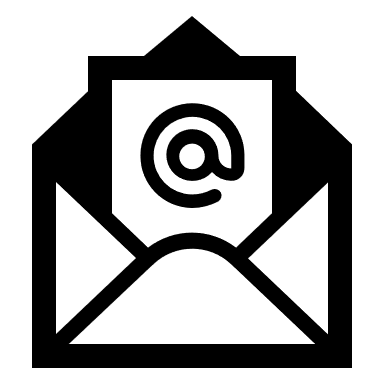 Nominator InformationNominee InformationNominee’s Educational and Employment HistoryYou are welcome to attach the nominee’s CV if it is current and complete, or you may enter your response to the following questions (as applicable):Educational background (for graduate student award, please include degree program, cumulative GPA for all graduate work in the college of Nursing, and number of units completed.)Degree Program:Cumulative GPA:Units/Credit Hours Completed:Significant positions held:Membership in professional organizations:Honors and awards received:Publications/Research:How Nominee Meets Award CriteriaDescribe how the nominee meets the specific award criteria in no more than 500 words.  The nominee is expected to reach most of the standards.  No other supporting documents will be considered. [You may attach a separate page or enter your response here]:Awards will be presented to the winners at Beta Mu Chapter’s Induction Ceremony on April 26, 2020. It is customary for both the nominator and winner to attend the ceremony, though it is not mandatory.Name: Mailing Address: Mailing Address: Credentials/Title:Mailing Address: Mailing Address: Current Employer: Mailing Address: Mailing Address: Phone Number:Mailing Address: Mailing Address: Email Address: Mailing Address: Mailing Address: Active Member of Beta Mu? (circle one)                 YES                NONominating for Excellence in (select one): Nominating for Excellence in (select one): Active Member of Beta Mu? (circle one)                 YES                NO□Leadership  □Clinical Practice□Education  □Research  □Ethical Behavior & Professional Commitment □Graduate StudiesName: Mailing Address: Credentials/Title:Mailing Address: Current Employer:Mailing Address: Phone Number:Mailing Address: Email Address: Mailing Address: Active Member of Beta Mu? (circle one)                 YES              NOMailing Address: 